Publicado en Barcelona el 14/12/2023 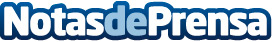 GEALAN lanza GEALAN-COMFORT®: la solución de umbral premium a nivel de sueloGEALAN-COMFORT® cumple con los estándares técnicos más exigentes, y a su vez, promueve la comodidad, la accesibilidad y la seguridad en los hogares, representando un avance en las soluciones de transición sin barrerasDatos de contacto:Olga Garcia CampsResponsable de prensa65747001Nota de prensa publicada en: https://www.notasdeprensa.es/gealan-lanza-gealan-comfort-la-solucion-de Categorias: Nacional Interiorismo Hogar Construcción y Materiales http://www.notasdeprensa.es